		Соглашение		О принятии согласованных технических правил Организации Объединенных Наций для колесных транспортных средств, предметов оборудования и частей, которые могут быть установлены и/или использованы на колесных транспортных средствах, и об условиях взаимного признания официальных утверждений, выдаваемых на основе этих правил Организации Объединенных Наций*(Пересмотр 3, включающий поправки, вступившие в силу 14 сентября 2017 года)		Добавление 16 – Правила № 17 ООН		Пересмотр 4 − Поправка 2 − Исправление 1Исправление 1 к поправкам серии 08 – Дата вступления в силу: 13 ноября 2019 года		Единообразные предписания, касающиеся официального утверждения транспортных средств в отношении сидений, их креплений и подголовниковНастоящий документ опубликован исключительно в информационных целях. Аутентичным и юридически обязательным текстом является документ: ECE/
ECE/TRANS/WP.29/2019/115.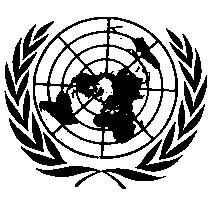 ОРГАНИЗАЦИЯ ОБЪЕДИНЕННЫХ НАЦИЙПункт 6.4.3.5 исправить следующим образом:«6.4.3.5 	Измеряется предусмотренное в пункте 5.12 выше расстояние X между касательной Y и смещенной исходной линией».E/ECE/324/Rev.1/Add.16/Rev.4/Amend.2/Corr.1−E/ECE/TRANS/505/Rev.1/Add.16/Rev.4/Amend.2/Corr.1E/ECE/324/Rev.1/Add.16/Rev.4/Amend.2/Corr.1−E/ECE/TRANS/505/Rev.1/Add.16/Rev.4/Amend.2/Corr.1E/ECE/324/Rev.1/Add.16/Rev.4/Amend.2/Corr.1−E/ECE/TRANS/505/Rev.1/Add.16/Rev.4/Amend.2/Corr.117 January 2020